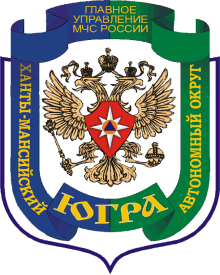 ГЛАВНОЕ УПРАВЛЕНИЕ МИНИСТЕРСТВА РОССИЙСКОЙ ФЕДЕРАЦИИ ПО ДЕЛАМ ГРАЖДАНСКОЙ ОБОРОНЫ, ЧРЕЗВЫЧАЙНЫМ СИТУАЦИЯМ И ЛИКВИДАЦИИ ПОСЛЕДСТВИЙ СТИХИЙНЫХ БЕДСТВИЙ  ПО ХАНТЫ-МАНСИЙСКОМУ АВТОНОМНОМУ ОКРУГУ – ЮГРЕУПРАВЛЕНИЕ НАДЗОРНОЙ ДЕЯТЕЛЬНОСТИИ ПРОФИЛАКТИЧЕСКОЙ РАБОТЫ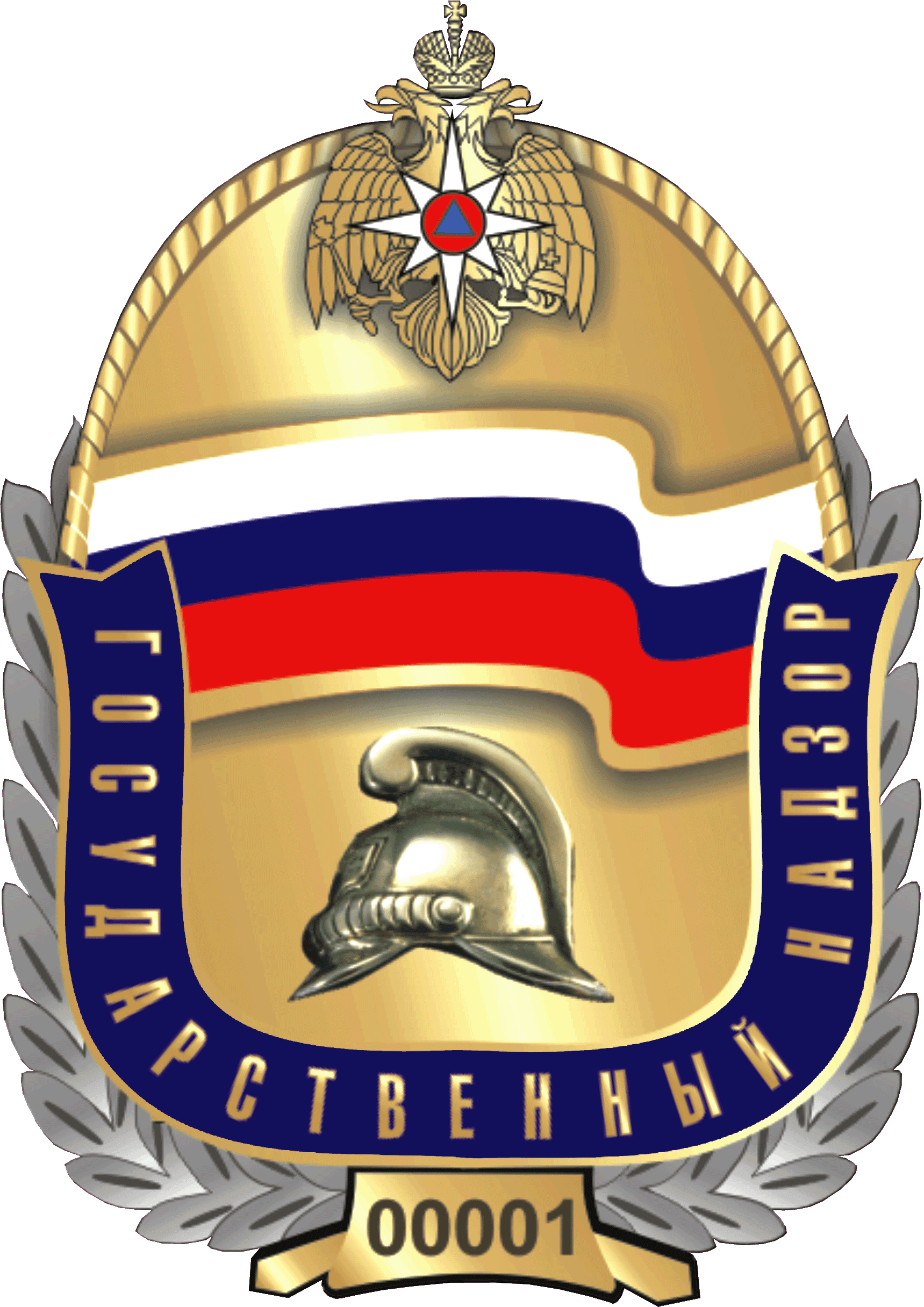 Анализ пожаров и их последствий,произошедших на территории Ханты-Мансийского районаза январь-август 2021 годаг. Ханты-МансийскАнализ пожаров, произошедших на территории Ханты-Мансийского районаЗа январь-август 2021 года оперативная обстановка с пожарами                                          в Ханты-Мансийском районе характеризовалась следующими основными показателями: - зарегистрировано 58 пожаров (АППГ – 36; увеличение на 61,1%); - погибло 2 человека (АППГ – 2 чел.; 0%);- травмировано 3 человека (АППГ – 1 чел.; увеличение в 3 раза);- материальный ущерб от пожаров составил 5 461 066 (АППГ –  955 217 руб.; увеличение в 5,7 раза);Из общего числа пожаров за 8 месяцев 2021 года, 20 пожаров зарегистрировано на объектах жилого сектора (АППГ – 12; увеличение на 66,6%).Диаграмма 1: Количество пожаров и последствия от их, произошедших на территории Ханты-Мансийского районаОбщая оценка оперативной обстановки происшедших пожаров в Ханты-Мансийском районе Таблица1 Распределение количества пожаров по объектамТаблица 2Анализируя представленную таблицу, следует отметить, что основная доля пожаров, произошедших на территории Ханты-Мансийского района, приходится на:- транспортные средства – 20 пожаров (34,5% от общего количества пожаров);- жилой сектор – 20 пожаров (34,5% от общего количества пожаров);- места открытого хранения веществ, материалов и прочие открытые территории – 7 пожаров (12% от общего количества пожаров). Диаграмма № 2: Распределение пожаров по объектам (количество пожаров и % доли)Распределение количества пожаров, являющимися объектами мусора, сухой травы Таблица 3Диаграмма 3: Пожары и их последствия, произошедшие в зданиях производственного назначенияДиаграмма 4: Пожары и их последствия, произошедшие в зданиях и сооружениях складского назначенияДиаграмма 5: Пожары и их последствия, произошедшие в местах открытого хранения веществ, материалов, сельскохозяйственных угодьях и прочих открытых территорияхДиаграмма 6: Пожары и их последствия, произошедшие на объектах жилого сектора Диаграмма 7: Пожары и их последствия, произошедшие на сооружениях, установках промышленного назначенияДиаграмма 8: Пожары и их последствия, произошедшие в строящихся (реконструируемых) зданиях (сооружениях)Диаграмма 9: Пожары и их последствия, произошедшие на объектах транспортаНеобходимо отметить, что из 20 случаев возгорания транспортных средств, 16 из них зарегистрированы на межселенной территории Ханты-Мансийского района.Диаграмма 10: Пожары и их последствия, произошедшие на прочих объектах Распределение количества пожаров по их причинамТаблица 4Диаграмма 11: Основные причины возникновения пожаров (количество пожаров и % доли)Распределение количества пожаров и последствий от них в населённых пунктах и межселенной территории Ханты-Мансийского района Таблица 5Диаграмма 12: Доля пожаров на территории населённых пунктов и межселенной территории Ханты-Мансийского района Распределение количества пожаров по объектам, произошедших на территории населённых пунктов и межселенной территории Ханты-Мансийского районаТаблица 6Распределение количества пожаров по причинам их возникновения, произошедших на территории населённых пунктов и межселенной территории Ханты-Мансийского района Таблица 7Анализ пожаров в жилом сектореЗа 8 месяцев 2021 года оперативная обстановка с пожарами в жилом секторе Ханты-Мансийского района характеризовалась следующими основными показателями: - зарегистрировано 20 пожаров (АППГ – 12; увеличение на 66,6%); - погибло 2 человека  (АППГ – 1 чел.; увеличение в 2 раза);- травмирован 1 человек (АППГ – 0 чел.; увеличение на 100%);- материальный ущерб от пожаров не заявлен (АППГ – 88610 руб.; -100%).Диаграмма 13: Пожары и их последствия, произошедшие на объектах жилого сектора Пожары в зданиях жилого назначения Таблица 8Распределение количества пожаров в жилом секторе по их причинам возникновенияТаблица 9Анализ пожаров, произошедших на транспортных средствахЗа 8 месяцев 2021 года оперативная обстановка с пожарами на объектах транспорта в Ханты-Мансийском районе характеризовалась следующими основными показателями: - зарегистрировано 20 пожаров (АППГ – 6; +в 3,3 раза); - гибель людей не допущена (АППГ – 0 чел.);- травмировано 2 человека (АППГ – 0 чел.; +100%);- материальный ущерб составил 5 175 893 (АППГ – 853 400 руб.; +в 6 раз).Диаграмма 14: Пожары и их последствия, произошедшие на объектах транспортаПожары на объектах транспортаТаблица 10Диаграмма 15: Распределение пожаров на объектах транспорта по их причинам возникновения (количество пожаров и % доли)Анализ пожаров на территории садоводческих (огороднических) некоммерческих товариществ Ханты-Мансийского районаЗа 8 месяцев 2021 года на территории садоводческих (огороднических) некоммерческих товариществ Ханты-Мансийского района зарегистрировано 5 пожаров без последствий. За аналогичный период прошлого года пожаров не зарегистрировано.Диаграмма 16: Пожары и их последствия, произошедшие в садоводческих (огороднических) некоммерческих товариществах Распределение количества пожаров по их объектам возникновенияТаблица 11Описание пожаров произошедших на объектах, расположенных на территориях садоводческих (огороднических) некоммерческих товариществ:- 10.01.2021 произошёл пожар в бане, расположенной по адресу:                           Ханты-Мансийский район, ДНТ «Берег», ул. Зелёная, участок № 10, в результате пожара строение повреждено огнём на площади 35 м2. Пострадавшие на  пожаре                         не зарегистрированы, материальный ущерб от пожара не заявлен. Причина пожара – неисправность дымовой трубы.- 28.01.2021 произошёл пожар в хозяйственной постройке, расположенной по адресу: Ханты-Мансийский район, ДНТ «Черемхи-2», участок № 124, в результате пожара строение повреждено огнём на площади 5 м2. Пострадавшие на  пожаре не зарегистрированы, материальный ущерб от пожара не заявлен. Причина пожара связана с нарушением правил устройства и эксплуатации электрооборудования.- 23.02.2021 произошёл пожар в жилом доме, расположенном по адресу:                       Ханты-Мансийский район, ДНТ «Самаровское», 5 линия, участок № 275, в результате пожара строение дома повреждено на площади 28 м2. Пострадавшие на  пожаре не зарегистрированы, материальный ущерб от пожара не заявлен. Причина пожара – недостаток конструкции и изготовления электрооборудования.- 24.02.2021 произошёл пожар в строящемся одноквартирном жилом доме, расположенном по адресу: Ханты-Мансийский район, ДНТ «Черемхи», 4 линия, участок № 7, в результате пожара строение повреждено огнём на площади 1 м2. Пострадавшие на  пожаре не зарегистрированы, материальный ущерб от пожара не заявлен. Причина пожара – нарушение правил пожарной безопасности при эксплуатации электрообогревателя.- 23.04.2021 произошло возгорание сухой растительности на открытой территории СНТ «Самаровское» Ханты-Мансийского района. Площадь пожара составила 100 м2. Причина пожара – неосторожное обращение с огнём, не установленным лицом.Распределение количества пожаров по их причинам возникновенияТаблица 12Описание пожаров, на которых зарегистрирована гибель людейЗа 8 месяцев  2021 года на территории Ханты-Мансийского района зарегистрирован 1 пожар, в результате которого погибло 2 человека:16 августа 2021 года произошёл пожар в жилом доме, расположенном по адресу: Ханты-Мансийский район, п. Выкатной, ул. Лесная, 5. Площадь повреждения от пожара составила 60 м2. В результате пожара погибли мужчины, 1955 и 1990 годов рождения. Условия, способствующие гибели – устанавливаются. Причина пожара – установливается.Описание пожаров, на которых зарегистрированы случаи травмирования людейЗа 8 месяцев 2021 года на территории Ханты-Мансийского района зарегистрировано 3 пожара, в результате которого травмировано 3 человека:26 февраля 2021 года произошёл пожар в грузовом автомобиле, расположенном по адресу: Ханты-Мансийский район, 881 километр автодороги Тюмень-Ханты-Мансийск. В результате пожара травмирован мужчина, 1977 года рождения. Условия, способствующие травмированию – нарушение требований безопасности при тушении пожара. Причина пожара – неисправность систем, механизмов и узлов транспортного средства. Автомобиль повреждён на площади 3 м2.15 августа 2021 года произошёл пожар в легковом автомобиле, расположенном по адресу: Ханты-Мансийский район, пойма р. Берёзовка. В результате пожара травмирована девушка – 2003 года рождения. Условия, способствующие травмированию – устанавливаются. Причина пожара – устанавливается. Автомобиль уничтожен огнём полностью.17 августа 2021 года произошёл пожар в жилом доме, расположенном по адресу: Ханты-Мансийский район, с. Нялинское, ул. Ябровая, 22. В результате пожара травмирован ребёнок – 2009 года рождения. Условия, способствующие травмированию – паника. Причина пожара – устанавливается. Площадь повреждения строения дома составила 90 м2.Показатели оперативной обстановки2020 год2021 год%отношениеКоличество пожаров3658+61,1%Количество крупных пожаров---Ущерб от крупных пожаров---Количество пожаров с гибелью людей220%Гибель людей (всего)220%Из них детей---Прямой материальный ущерб (руб.)955 2175 461 066+в 5,7 разаТравмировано людей13+в 3 р.Спасено людей03+100%Пожары в жилом секторе1220+66,6%Спасено материальных ценностей (руб.)9 200 00010 100 000+9,8%Уничтожено строений78+14,3%Повреждено строений1725+47,05%Уничтожено техники34+33,3%Повреждено техники517+в 3,4 разаОбъекты пожаров Количество пожаров Количество пожаров %Гибель Гибель %Травмы Травмы %Объекты пожаров 2020 2021 %2020 2021 %20202021 %Здания производственного назначения32-33,3%------Складские здания, сооружения01+100%------Места открытого хранения веществ, материалов, сельскохозяйственные угодья и прочие открытые территории127-41,6%------Здания жилого назначения1220+66,6%12+в 2 р.01+100%Сооружения, установки промышленного назначения20-100%---10-100%Строящиеся (реконструируемые) здания (сооружения)02+100%------Транспортные средства620+в 3,3 р.---02+100%Прочие объекты пожара16+в 6 р.10-100%---ИТОГО:3658+61,1%220%13+в 3 р.ОбъектыКоличество пожаровКоличество пожаровИзменение в %Объекты20202021 Изменение в %Мусор вне территории жилой зоны и предприятия, организации, учреждения52-в 2,5 р.Мусор на территории жилой зоны (кроме территорий домовладений)30-100%Сухая трава (сено, камыш и т.д.)45+25%Итого127-41,6%Причины пожараКоличество пожаровКоличество пожаров%,+/-Ущербв 2021 году(руб.)ГибельГибельТравмыТравмыПричины пожара2020 2021 %Ущербв 2021 году(руб.)2020202120202021Поджог01+100%-----Неисправность производственного оборудования, нарушение технологического процесса производства10-100%---10Нарушение правил устройства и эксплуатации электрооборудования716+в 2,3 р.285 17310--Нарушение правил устройства и эксплуатации печей330%-----Неосторожное обращение с огнём310+в 3,3 р.-----Нарушение правил устройства и эксплуатации транспортных средств617+в 2,8 р.5 175 893--01Нарушение правил устройства и эксплуатации газового оборудования01+100%-----Прочие причины пожаров1610-37,5%-1202ИТОГО:3658+61,1%5 461 0662213Наименование населённого пунктаКол-во пожаровКол-во пожаров%Зарегистрировано погибших людейЗарегистрировано погибших людейКол-во травмированных людейКол-во травмированных людейПрямой ущерб, руб.Прямой ущерб, руб.Наименование населённого пункта2020 2021%20202021 2020 2021 2020 2021 п. Бобровский01+100%------п. Выкатной01+100%02----п. Горноправдинск64-33,3%------с. Елизарово13+в 3 р.------п. Кедровый01+100%------п. Кирпичный02+100%------п. Красноленинский01+100%------с. Кышик02+100%------п. Луговской03+100%------д. Лугофилинская110%10----с. Нялинское 110%--01--д. Нялина01+100%------с. Реполово01+100%------с. Селиярово12+в 2 р.------с. Троица21-в 2 р.------с. Тюли01+100%------с. Цингалы20-100%----88 6100д. Шапша21-в 2 р.------д. Ягурьях10-100%------д. Ярки32-33,3%------Вне территории населённых пунктов, из них:1629+81,2%1012866 6075 461 066в СОНТ05+100%------ИТОГО3658+61,1%2213955 2175 461 066Объект пожараНаименование сельского поселенияКол-во пожаров2020 г.Кол-во пожаров2021 г.+/-%Здания производственного назначениявне территории населённого пункта32-33,3%Складские здания, сооруженияп. Горноправдинск01+100%Строящиеся (реконструируемые) здания (сооружения)с. Тюли01+100%Строящиеся (реконструируемые) здания (сооружения)вне территории населённого пункта01+100%Сооружения, установки промышленного назначениявне территории населённого пункта20-100%Места открытого хранения веществ, материалов, сельскохозяйственные угодья и пр. открытые территориип. Горноправдинск30-100%Места открытого хранения веществ, материалов, сельскохозяйственные угодья и пр. открытые территориип. Троица10-100%Места открытого хранения веществ, материалов, сельскохозяйственные угодья и пр. открытые территориис. Цингалы10-100%Места открытого хранения веществ, материалов, сельскохозяйственные угодья и пр. открытые территориис. Селиярово10-100%Места открытого хранения веществ, материалов, сельскохозяйственные угодья и пр. открытые территориид. Лугофилинская01+100%Места открытого хранения веществ, материалов, сельскохозяйственные угодья и пр. открытые территориис. Елизарово12+ в 2 р.Места открытого хранения веществ, материалов, сельскохозяйственные угодья и пр. открытые территориид. Ярки10-100%Места открытого хранения веществ, материалов, сельскохозяйственные угодья и пр. открытые территориивне территории населённого пункта440%Транспортные средствавне территории населённого пункта616+в 2,6 р.Транспортные средствад. Шапша01+100%Транспортные средствап. Горноправдинск01+100%Транспортные средствас. Елизарово01+100%Транспортные средствас. Селиярово01+100%Объекты жилого секторап. Бобровский01+100%Объекты жилого секторап. Выкатной01+100%Объекты жилого секторап. Горноправдинск32-33,3%Объекты жилого секторад. Лугофилинская10-100%Объекты жилого секторас. Реполово01+100%Объекты жилого секторап. Красноленинский01+100%Объекты жилого секторап. Кирпичный01+100%Объекты жилого секторап. Луговской02+100%Объекты жилого секторад. Шапша20-100%Объекты жилого секторас. Нялинское110%Объекты жилого секторад. Нялина01+100%Объекты жилого секторас. Кышик02+100%Объекты жилого секторас. Троица110%Объекты жилого секторад. Ярки220%Объекты жилого секторад. Ягурьях10-100%Объекты жилого секторас. Селиярово01+100%Объекты жилого секторас. Цингалы10-100%Объекты жилого секторавне территории населённого пункта03+100%Прочие объектып. Кирпичный01+100%Прочие объектып. Кедровый01+100%Прочие объектып. Луговской01+100%Прочие объектывне территории населённого пункта13+в 3 р.ВсегоВсего3658+61,1%Причина пожараНаименование сельского поселенияКол-во пожаров2020 г.Кол-во пожаров2021 г.+/-%Неисправность производственного оборудования, нарушение технологического процесса производствавне территории населённого пункта10-100%Поджог п. Кирпичный01+100%Нарушение правил устройства и эксплуатации электрооборудованияс. Кышик01+100%Нарушение правил устройства и эксплуатации электрооборудованияд. Лугофилинская10-100%Нарушение правил устройства и эксплуатации электрооборудованияп. Луговской01+100%Нарушение правил устройства и эксплуатации электрооборудованияп. Горноправдинск02+100%Нарушение правил устройства и эксплуатации электрооборудованияс. Реполово01+100%Нарушение правил устройства и эксплуатации электрооборудованияс. Нялинское10-100%Нарушение правил устройства и эксплуатации электрооборудованияп. Красноленинский01+100%Нарушение правил устройства и эксплуатации электрооборудованияд. Ярки02+100%Нарушение правил устройства и эксплуатации электрооборудованияд. Ягурьях10-100%Нарушение правил устройства и эксплуатации электрооборудованиявне территории населённого пункта48+в 2 р.Нарушение правил устройства и эксплуатации печейд. Шапша 10-100%Нарушение правил устройства и эксплуатации печейп. Троица10-100%Нарушение правил устройства и эксплуатации печейп. Горноправдинск 01+100%Нарушение правил устройства и эксплуатации печейд. Ярки10-100%Нарушение правил устройства и эксплуатации печейп. Луговской01+100%Нарушение правил устройства и эксплуатации печейвне территории населённого пункта01+100%Неосторожное обращение с огнёмп. Бобровский01+100%Неосторожное обращение с огнёмп. Кедровый01+100%Неосторожное обращение с огнёмп. Горноправдинск30-100%Неосторожное обращение с огнёмд. Нялина01+100%Неосторожное обращение с огнёмп. Луговской01+100%Неосторожное обращение с огнёмд. Лугофилинская01+100%Неосторожное обращение с огнёмс. Троица01+100%Неосторожное обращение с огнёмвне территории населённого пункта04+100%Нарушение правил устройства и эксплуатации транспортного средствап. Горноправдинск01+100%Нарушение правил устройства и эксплуатации транспортного средствад. Шапша01+100%Нарушение правил устройства и эксплуатации транспортного средствас. Селиярово01+100%Нарушение правил устройства и эксплуатации транспортного средствавне территории населённого пункта614+в 2,3 р.Нарушение правил устройства и эксплуатации газового оборудованияп. Кышик01+100%Прочие причины пожаровп. Выкатной01+100%Прочие причины пожаровп. Горноправдинск30-100%Прочие причины пожаровс. Елизарово13+в 3 р.Прочие причины пожаровп. Кирпичный01+100%Прочие причины пожаровс. Нялинское01+100%Прочие причины пожаровс. Селиярово110%Прочие причины пожаровс. Троица10-100%Прочие причины пожаровс. Цингалы20-100%Прочие причины пожаровд. Шапша10-100%Прочие причины пожаровд. Ярки20-100%Прочие причины пожаровс. Тюли01+100%Прочие причины пожароввне территории населённого пункта52-в 2,5 р.ВсегоВсего3658+61,1%Наименование объектаКоличество пожаровКоличество пожаров%,+/-Ущербв 2021 году(руб.)ГибельГибельТравмыТравмыНаименование объекта2020 2021 %Ущербв 2021 году(руб.)2020202120202021Садовый дом, дача и т.д.--------Вагончик для жилья, дом мобильного типа, палатка и др. строение--------Надворная постройка15+в 5 р.-----Одноквартирный жилой дом23+50%-1201Многоквартирный жилой дом38+в 2,6 р.-----Гараж, тент-укрытие, в т.ч. ГСК110%-----Баня, сауна на территории домовладения52-в 2,5 р.-----Ограждение, забор на территории домовладения01+100%-----Прочие здания, постройки--------ИТОГО:1220+66,6%-1201Причина пожараКоличество пожаров Количество пожаров %Ущерб в 2021 году Гибель Гибель Травмы Травмы Причина пожара2020 2021%(руб.)2020 2021 20202021 Поджог01+100%-----Нарушение правил устройства и эксплуатации электрооборудования310+в 3,3 р.-10--Нарушение правил устройства и эксплуатации печей32-33,3%-----Неосторожное обращение с огнём330%-----Нарушение правил устройства и эксплуатации газового оборудования01+100%-----Другие причины330%-0201ИТОГО:1220+66,6%-1201Наименование объектаКоличество пожаровКоличество пожаров%,+/-% от общего кол-ва пожаров на транспортеУщербв 2021 году(руб.)ГибельГибельТравмыТравмыНаименование объекта2020 2021 %% от общего кол-ва пожаров на транспортеУщербв 2021 году(руб.)2020202120202021Грузовой автомобиль39+в 3 р.45%4675893--01Легковой автомобиль05+100%25%---01Мототранспорт01+100%5%-----Автобус01+100%5%-----Трактор01+100%5%-----Специальная техника32-33,3%10%500000----Прочее транспортное средство01+100%5%-----ИТОГО:620+в 3,3 р.100%5175893--02Наименование объектаКоличество пожаровКоличество пожаров%,+/-Ущербв 2021 году(руб.)ГибельГибельТравмыТравмыНаименование объекта2020 2021 %Ущербв 2021 году(руб.)2020202120202021Надворная постройка01+100%:-----Баня01+100%-----Одноквартирный жилой дом01+100%-----Строящийся одноквартирный жилой дом01+100%-----Сухая растительность01+100%-----ИТОГО:05+100%-----Причина пожараКоличество пожаров Количество пожаров %Ущерб в 2021 году Гибель Гибель Травмы Травмы Причина пожара2020 2021%(руб.)2020 2021 20202021 Нарушение правил устройства и эксплуатации электрооборудования03+100%-----Нарушение правил устройства и эксплуатации печей01+100%-----Неосторожное обращение с огнём01+100%-----ИТОГО:05+100%-----